«Atten år og vengeklypt» – skriveramme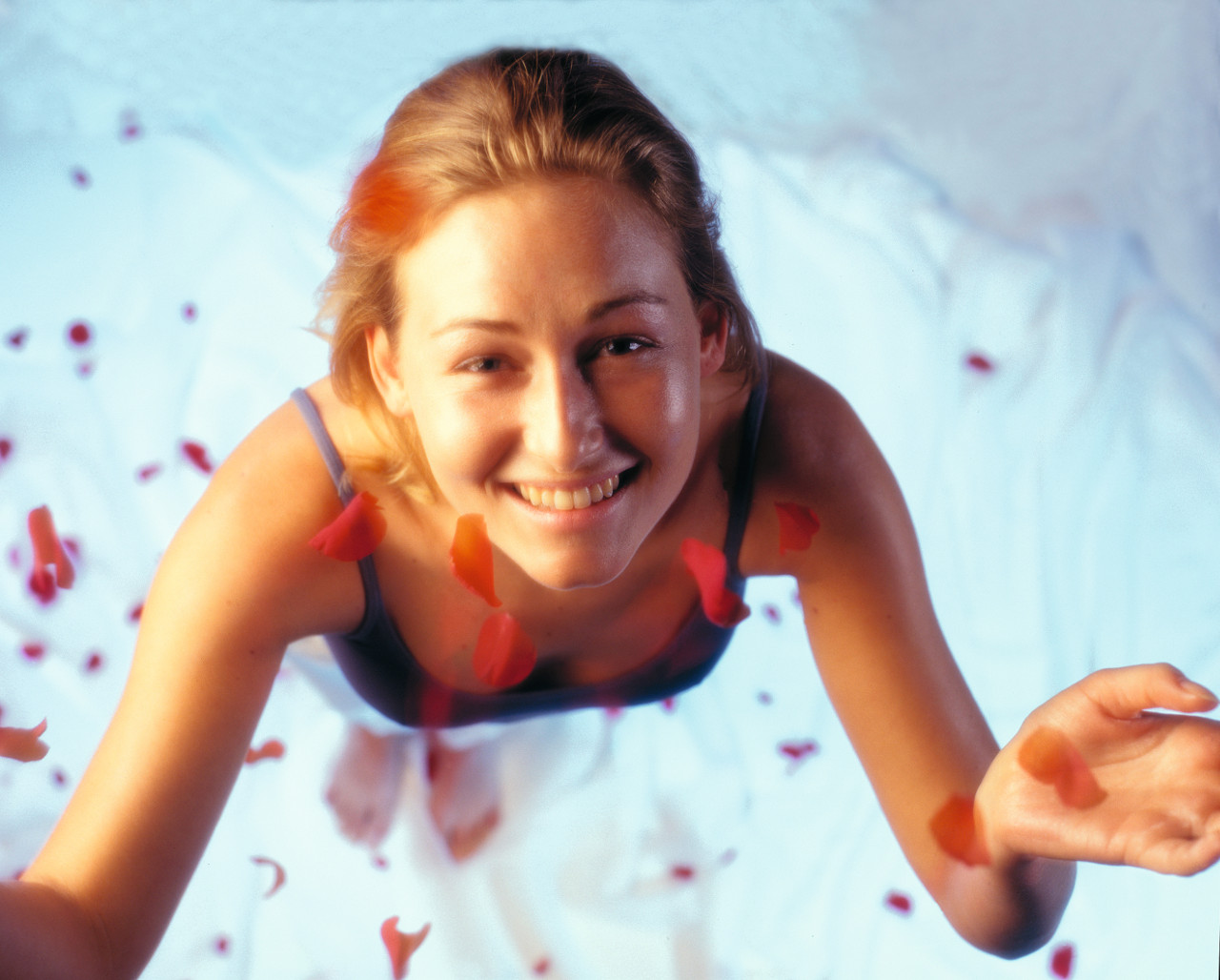 Novella er skriven av Kjell Åsen og står på s. 146 i Signatur 1.______________________________________________________________________InnleiingHvem har skrive novella? Når og kvar blei ho utgitt?  © Linda Haugvaldstad/FotofilNovella «Atten år og vengeklypt» er skriven av...Ho blei utgitt...______________________________________________________________________________________________________HovuddelFortel kort kva novella handlar om, med dine eigne ord.Novella handlar om...Forklar kven som er dei viktigaste personane i novella og beskriv dei:Hovudpersonen er...Han....Ein annan viktig person er...__________________________________________________________________________________________________________Synsvinkelen: Med kven sine auga ser vi det som skjer i novella?Gjeld det heile novella, eller kan du finne ei endring?Forteljaren gjennom nesten heile novella er...Men på slutten skiftar synsvinkelen …Det gjer at …______________________________________________________________________________________________________I store delar av novella er hovudpersonen frustrert og oppgitt. Kva kjem det av? Bruk gjerne sitat.Hovudpersonen i novella......______________________________________________________________________________________________________Ei novelle byggjer seg opp mot ein spenningstopp. Forklar kva du meiner er den mest spennande staden i novella.Spenningstoppen i novella meiner eg er når..._______________________________________________________________________________________________________________ Mange noveller har eit vendepunkt, det er når utviklinga i novella tek ein ny retning. Kva meiner du er vendepunktet i denne novella?Stemningen i novella snur når...______________________________________________________________________________________________________Kva er temaet i novella? Vel eit av forslaga under og grunngi valet ditt.Eg trur temaet er at ein aldri må miste motet ....Eg trur temaet er at livet som oftest har noko på lur...Eg trur temaet kan vere å føle seg utanfor fordi...Temaet kan vere kor vanskeleg det er å takle å gå frå å vere frisk og sprek til ufør på eit blunk...Eg trur at temaet er at det finst håp og kjærleik tross alt...Eg meiner at temaet er....______________________________________________________________________________________________________AvslutningKommenter slutten av novella. Er den skrive slik fordi det er ein sånn slutt dei fleste ønskjer? Eller får den oss til å tenkje? Kva slags inntrykk gjorde novella på deg?Eg synest slutten var …Eg likte novella fordi....Eg likte ikkje novella fordi....